Sunday ~ April 30, 202310:00 am – 12:00 pmLOCATION:  HWETL HALL, 105 NEBO ROADAGENDA:Nominations (in person only)for 3 Year TrusteeBargaining UpdateRegular Union Business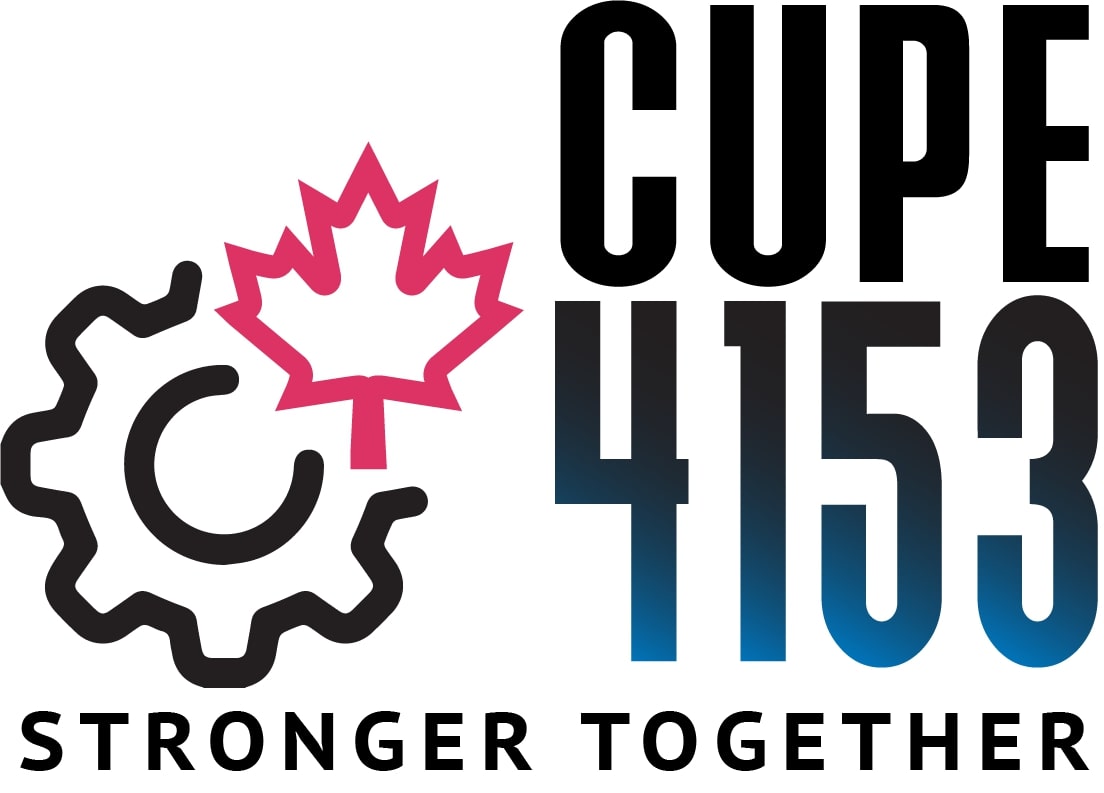 